                    Pěvecká soutěž                         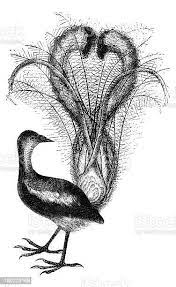 Zlatý lyrochvost  červen 2023                                       výsledky:II. – III. ročníkyLucie Nováková  III.ABohumil Martinek III.AJakub Procházka III.A, Emily Nikojan III.CIV. , V., VI. ročníkyAdéla Pešoutová V.CNella Tlučhubová V.C, Vincent Przeczek V.CBarbora Lavičková V.ASoutěž dvojic :Kateřina Prokýšková, Nina Rejthárková III.AElena Pikalová, Sofie Pikalová II.AKristian Pik, Yan Sykurynets II.BOliver Parkan, Arťom Olah II.BSoutěž trojic :Michaela Tománková, Nikol Vaňková, Nikol Zárybnická– II. ročníkyAdrian LewyDominika Pekárková, Filip Štěpnička,Ondřej ZachNikola Krčálová, Laura Moučková,Lilian JeníčkováKarolína Lavičková, Vendula Petřivá,Ema Musilová, Karolína Moravová Friderick George Beirne– V. ročníky  Aneta Bradáčová, Emma Wolfová  Anna Ritnauerová  Adéla Matějíčková  Barbora Kraclová